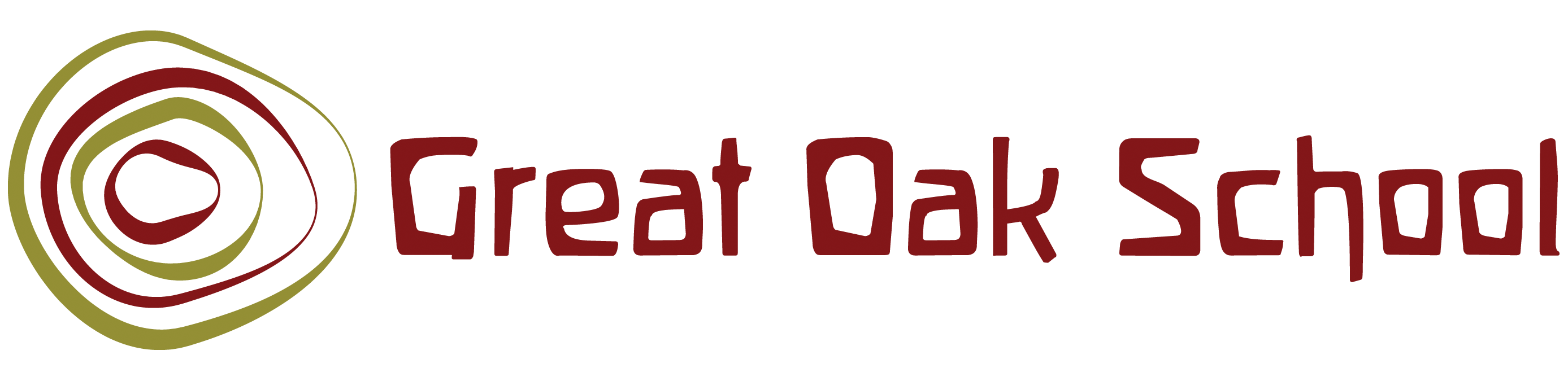 NameGrade